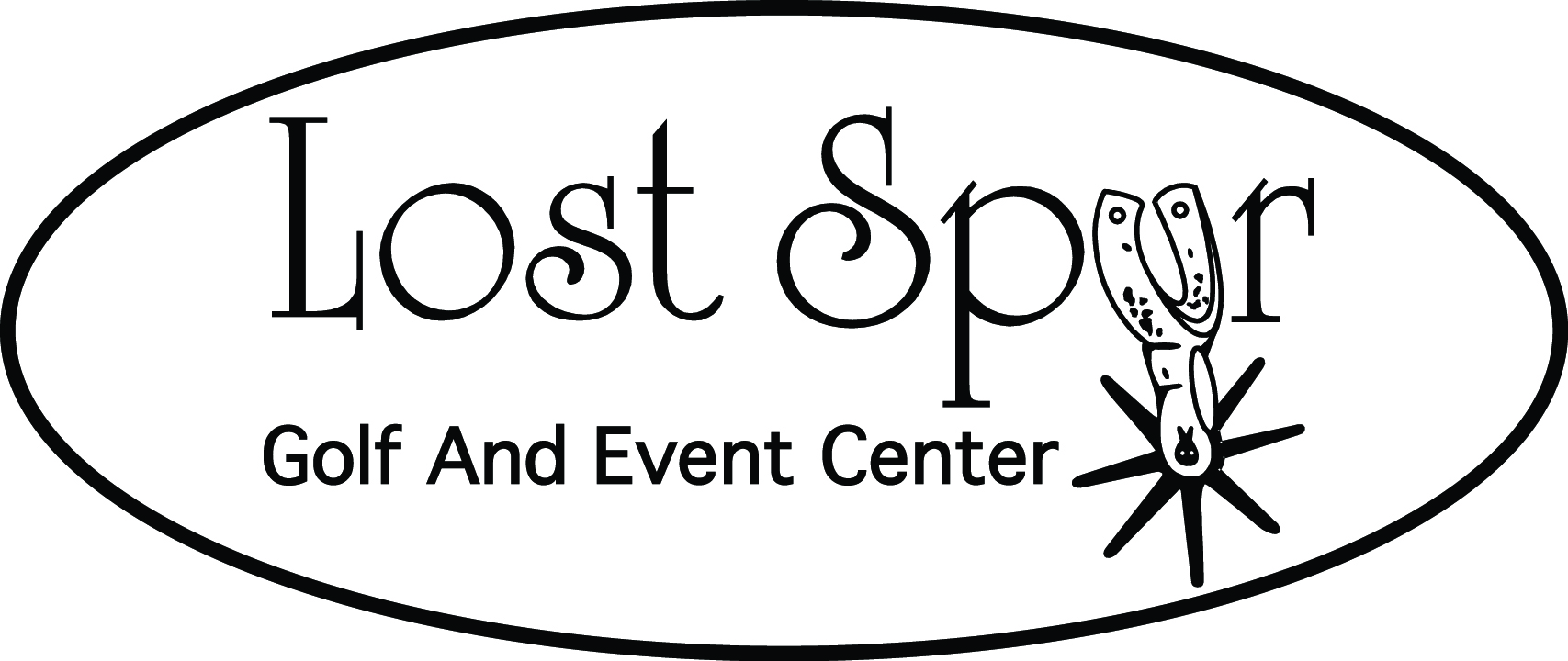 2020 CouplesName:  _____________________________________Address:  ___________________________________      City:  ___________________ State:  _____ Zip:  _______Phone number:  _____________________________E-mail address:  _____________________________Signing up as:2-some _____ (List Foursome you want to play with)____________________________________________________________________________________________________________________Payment: Green fees are due at time of registration. Carts are additional each week.  Season Green Fees $304.00 (16 weeks) Per personTee Times: 5:00- 5:40CHECK____Visa ___	Mastercard ___	American Express___	     Discover ___ Card number: _____________________________Expiration: ________Sec. Code___May 13th – August 26th Every Wednesday